GULBENES NOVADA DOMES LĒMUMSGulbenēPar nekustamā īpašuma Litenes pagastā ar nosaukumu “Bazāri” ēkas ar kadastra apzīmējumu 5068 004 0442 003 nomas tiesību izsoles rezultātu apstiprināšanu Gulbenes novada pašvaldības Mantas iznomāšanas komisija 2023.gada 16.oktobrī pieņēma lēmumu “Par nekustamā īpašuma Litenes pagastā ar nosaukumu “Bazāri” ēkas ar kadastra apzīmējumu 5068 004 0442 003 nomas tiesību izsoli” (protokols Nr.GND/2.6.1/23/21, 13.§), ar kuru nolēma rīkot nekustamā īpašuma Litenes pagastā ar nosaukumu “Bazāri”, kadastra Nr.5068 004 0442, sastāvā esošās ēkas ar kadastra apzīmējumu 5068 004 0442 003 un adresi: “Bazāri”, Litene, Litenes pagasts, Gulbenes novads, 80,70 m2 platībā, un tās uzturēšanai izmantojamās zemes vienības ar kadastra apzīmējumu 5068 004 0529 daļas, 0,024 ha platībā, nomas tiesību mutisko izsoli un apstiprināja publicējamo informāciju par nomas objektu.Nomas tiesību izsole notika 2023.gada 2.novembrī plkst.9.00, izsoles vieta – Gulbenes novada pašvaldības administrācijas ēkā Ābeļu ielā 2, Gulbenē. Dalību izsolē pieteica viens pretendents: …..Nomas tiesības uz Gulbenes novada pašvaldības nekustamā īpašuma Litenes pagastā ar nosaukumu “Bazāri”, kadastra Nr.5068 004 0442, sastāvā esošo ēku ar kadastra apzīmējumu 5068 004 0442 003 un adresi: “Bazāri”, Litene, Litenes pagasts, Gulbenes novads, 80,70 m2 platībā, un tās uzturēšanai izmantojamās zemes vienības ar kadastra apzīmējumu 5068 004 0529 daļu, 0,024 ha platībā, par nomas maksu 6,37 EUR (seši euro trīsdesmit septiņi centi) mēnesī bez pievienotās vērtības nodokļa uz 5 (pieciem) gadiem ieguva …..Pamatojoties uz Pašvaldību likuma 10.panta pirmās daļas 21.punktu, kas nosaka, ka dome ir tiesīga izlemt ikvienu pašvaldības kompetences jautājumu, turklāt tikai domes kompetencē ir pieņemt lēmumus citos ārējos normatīvajos aktos paredzētajos gadījumos, Ministru kabineta 2018.gada 20.februāra noteikumu Nr.97 “Publiskas personas mantas iznomāšanas noteikumi” 61.punktu, kas nosaka, ka iznomātājs apstiprina mutiskās izsoles rezultātus un 10 darbdienu laikā pēc izsoles rezultātu paziņošanas publicē vai nodrošina attiecīgās informācijas publicēšanu šo noteikumu 26. punktā minētajā tīmekļvietnē, ņemot vērā Attīstības un tautsaimniecības komitejas ieteikumu, atklāti balsojot: ar … balsīm “PAR”- , “PRET”- , “ATTURAS”- , Gulbenes novada dome NOLEMJ:APSTIPRINĀT nekustamā īpašuma Litenes pagastā ar nosaukumu “Bazāri”, kadastra Nr.5068 004 0442, sastāvā esošās ēkas ar kadastra apzīmējumu 5068 004 0442 003 un adresi: “Bazāri”, Litene, Litenes pagasts, Gulbenes novads, 80,70 m2 platībā, un tās uzturēšanai izmantojamās zemes vienības ar kadastra apzīmējumu 5068 004 0529 daļas, 0,024 ha platībā 2023.gada 2.novembra nomas tiesību izsoles rezultātus: nomas tiesības par nomas maksu 6,37 EUR (seši euro trīsdesmit septiņi centi) mēnesī bez pievienotās vērtības nodokļa uz 5 (pieciem) gadiem ieguva …..UZDOT Gulbenes novada pašvaldības administrācijas Īpašumu pārraudzības nodaļai sagatavot informāciju par nomas izsoles rezultātu apstiprināšanu un publicēt to Gulbenes novada pašvaldības tīmekļvietnē www.gulbene.lv.Gulbenes novada domes priekšsēdētājs 	A. Caunītis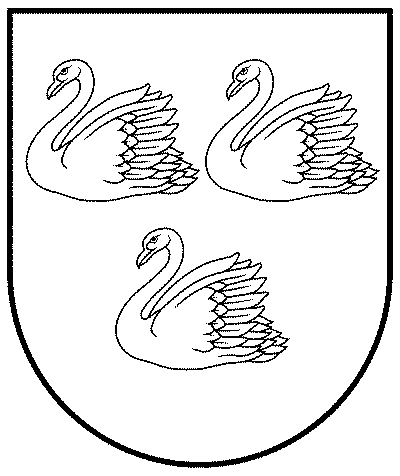 GULBENES NOVADA PAŠVALDĪBAReģ. Nr. 90009116327Ābeļu iela 2, Gulbene, Gulbenes nov., LV-4401Tālrunis 64497710, mob. 26595362, e-pasts: dome@gulbene.lv, www.gulbene.lv2023.gada 30.novembrī                               Nr. GND/2023/____                               (protokols Nr.__; ___.p.)